CONVITE Nº 003/2021TIPO: MENOR PREÇO GLOBALPROCESSO N° 042/2021OBJETO: A presente licitação tem por objeto, a Contratação de Empresa Especializada, sob o regime de empreitada por preço global, para a Aquisição e Instalação de um Grupo Gerador Automático Silenciado, no Centro de Saúde “Doutor Jorge Meireles da Rocha”, localizado na Rua Riachuelo nº 910 – Bairro Centro, conforme as especificações técnicas contidas no projeto básico e/ou executivo, com todas as suas partes, desenhos, especificações e outros complementos.DATA PARA A APRESENTAÇÃO DOS ENVELOPES: até 22/04/2021, às 13h30. Os trabalhos de abertura dos envelopes de documentação serão iniciados imediatamente após o término do prazo fixado acima, em ato público.LOCAL DE REALIZAÇÃO DA SESSÃO: Sala da Comissão Permanente de Licitações, localizada na Praça Doutor Pedro da Rocha Braga n° 116 – Bairro Centro – Pirajuí – SP – Telefone (0XX14) 3572-8222 – E-mail: licitacao@pirajui.sp.gov.br.ESCLARECIMENTOS E IMPUGNAÇÕES: Diretoria de Compras e Licitações, localizada na Praça Doutor Pedro da Rocha Braga n° 116 – Bairro Centro – Pirajuí – SP – Telefone (0XX14) 3572-8222 – E-mail: licitacao@pirajui.sp.gov.br. 1 – CONSIDERAÇÃO INICIAL1.1 – A execução dos serviços será feita sob regime de empreitada por preço global. 1.2 – O valor contratado em decorrência da presente licitação poderá sofrer, nas mesmas condições, acréscimos ou supressões do valor inicial atualizado, nos termos do artigo 65, § 1º da Lei Federal nº 8.666, de 21 de junho de 1993.2 – BASE LEGAL, ANEXOS E RESERVA DE RECURSOS2.1 – A presente licitação é regida pela Lei Federal nº 8.666, de 21 de junho de 1993, com suas alterações, e de forma suplementar, pela Lei Estadual nº 6.544, de 22 de novembro de 1989, com suas alterações, e pela Lei Complementar nº 123, de 14 de dezembro de 2006, atualizada pela Lei Complementar nº 147, de 7 de agosto de 2014.2.2 – Integram este Edital os Anexos de I a VIII e os arquivos eletrônicos (disponíveis no endereço eletrônico http:// www.pirajui.sp.gov.br).2.3 – A despesa total estimada em R$ 155.690,33 (CENTO E CINQUENTA E CINCO MIL E SEISCENTOS E NOVENTA REAIS E TRINTA E TRÊS CENTAVOS), conforme planilha de serviços e custos apresentada no Memorial Descritivo, onerará o recurso orçamentário próprio, reservado na Funcional Programática:02.06.01.4.4.90.51.00.10.301.0031.2032.0015 – FICHA 6263 – CONDIÇÕES DE PARTICIPAÇÃO NA LICITAÇÃO 3.1 – Poderão participar desta licitação empresas do ramo de atividade pertinente ao objeto licitado e que atendam aos requisitos de habilitação previstos neste Edital.3.2 – Não será permitida a participação de empresas: 3.2.1 – Estrangeiras que não funcionem no País; 3.2.2 – Reunidas sob a forma de consórcio, qualquer que seja sua forma de constituição; 3.2.3 – Impedidas e suspensas de licitar e/ou contratar nos termos do inciso III do artigo 87 da Lei Federal nº 8.666/93 e suas alterações, do artigo 7º da Lei Federal nº 10.520/02 e da Súmula nº 51 do Tribunal de Contas do Estado de São Paulo; 3.2.4 – Impedidas de licitar e contratar nos termos do artigo 10 da Lei Federal nº 9.605/98 e impedidas de contratar para os fins estabelecidos pela Lei Estadual nº 10.218/99; 3.2.5 – Declaradas inidôneas pelo Poder Público e não reabilitadas.4 – DOCUMENTOS DE HABILITAÇÃO – ENVELOPE Nº 01As Microempresas e Empresas de Pequeno Porte deverão apresentar declaração conforme modelo estabelecido no Anexo V deste Edital visando ao exercício do direito de preferência e fruição do benefício de habilitação com irregularidade fiscal e trabalhista, e apresentada, preferencialmente, FORA dos Envelopes nº 1 (Documentação) e nº 2 (Proposta Comercial). 4.1 – A documentação de habilitação deverá ser apresentada no Envelope nº 1, na seguinte conformidade:a) Em se tratando de sociedades empresárias ou simples, o ato constitutivo, estatuto ou contrato social em vigor, devidamente registrado na Junta Comercial ou no Cartório de Registro Civil de Pessoas Jurídicas, nos termos da lei e conforme o caso, e, ainda, no caso de sociedades por ações, acompanhado de documentos de eleição de seus administradores;b) Declaração de Situação Regular perante o Ministério do Trabalho, conforme inciso V, artigo 27 da Lei nº 8.666, de 21 de junho de 1993, de acordo com o Anexo IV deste Edital;c) Declaração elaborada em papel timbrado e subscrita pelo representante legal do licitante, assegurando que o mesmo atende as normas relativas à saúde e segurança do trabalho conforme parágrafo único, artigo 117 da Constituição Estadual, de acordo com o Anexo VI deste Edital;d) Declaração elaborada em papel timbrado e subscrita pelo representante legal do licitante, afirmando que sua proposta foi elaborada de maneira independente e que conduz seus negócios de forma a coibir fraudes, corrupção e a prática de quaisquer outros atos lesivos à Administração Pública, nacional ou estrangeira, em atendimento à Lei Federal nº 12.846/2013 e ao Decreto Estadual nº 60.106/2014, conforme modelo estabelecido no Anexo VII deste Editale) Prova de inscrição no Cadastro Nacional de Pessoas Jurídicas do Ministério da Fazenda (CNPJ);f) Certidão Conjunta Negativa de Débitos ou Certidão Conjunta Positiva com Efeitos de Negativa, relativos a Tributos Federais e à Dívida Ativa da União, expedida pela Secretaria da Receita Federal;g) Prova de regularidade perante o Fundo de Garantia por Tempo de Serviço (FGTS), por meio da apresentação do CRF – Certificado de Regularidade do FGTS;h) Prova de inexistência de débitos inadimplidos perante a Justiça do Trabalho, mediante a apresentação da Certidão Negativa de Débitos Trabalhistas (CNDT) ou Certidão Positiva de Débitos Trabalhistas, nos termos do Título VII-A da Consolidação das Leis do Trabalho, aprovada pelo Decreto-Lei no 5.452, de 1º de maio de 1943;A comprovação de regularidade fiscal e trabalhista das microempresas e empresas de pequeno porte somente será exigida para efeito de assinatura do contrato, porém, será obrigatória a apresentação durante a fase de habilitação dos documentos exigidos neste subitem, ainda que os mesmos veiculem restrições impeditivas à referida comprovação. Havendo alguma restrição na comprovação da regularidade fiscal e trabalhista, será assegurado o prazo de 05 (cinco) dias úteis, a contar da publicação da homologação do certame, prorrogáveis por igual período, a critério deste Município de Pirajuí, para a regularização da documentação, com emissão de eventuais certidões negativas ou positivas com efeito de certidão negativa. A não regularização da documentação implicará na decadência do direito à contratação, sem prejuízo das sanções legais, procedendo-se à convocação dos licitantes remanescentes para, em sessão pública, retomar os atos referentes ao procedimento licitatório.i) Certidão de Registro de pessoa jurídica, dentro do prazo de validade, junto ao Conselho Regional de Engenharia e Agronomia – CREA ou ao Conselho de Arquitetura e Urbanismo – CAU, em nome do licitante, com validade na data de recebimento dos documentos de habilitação e classificação.4.2 – DISPOSIÇÕES GERAIS SOBRE A DOCUMENTAÇÃO DE HABILITAÇÃO Todos os documentos de que trata este item deverão, quando for o caso: 4.2.1 – Estar em plena validade na data fixada para a apresentação dos envelopes; a) Na hipótese de não constar prazo de validade das certidões apresentadas, este Município de Pirajuí aceitará como válidas as expedidas até 180 (cento e oitenta) dias imediatamente anteriores à data de apresentação das propostas; 4.2.2 – Poderão ser apresentados no original, por qualquer processo de cópia autenticada por cartório competente, ou mesmo cópia simples, desde que seja apresentado o original para que sejam autenticados por servidor da administração, ou por publicação em órgão da imprensa oficial; 4.2.3 – Não serão aceitos protocolos de entrega de certidões ou de outros documentos exigidos neste Edital; 4.2.4 – Se o licitante for a matriz, todos os documentos deverão estar em nome da matriz, e se for a filial, todos os documentos deverão estar em nome da filial, exceto aqueles documentos que, pela própria natureza, comprovadamente, forem emitidos somente em nome da matriz; a) Caso o licitante pretenda que um de seus estabelecimentos, que não o participante desta licitação, execute o futuro contrato, deverá apresentar toda documentação de ambos os estabelecimentos, disposta no item 4.1; 4.2.5 – A Comissão Permanente de Licitações diligenciará efetuando consulta direta na internet nos respectivos sites dos órgãos expedidores para verificar a veracidade de documentos obtidos por este meio eletrônico. 4.2.6 – A documentação deverá ser entregue em envelope fechado, indicando na sua parte externa:CONVITE Nº 003/2021PROCESSO N° 042/2021"ENVELOPE Nº 1 – DOCUMENTAÇÃO"DENOMINAÇÃO DO LICITANTE:4.3 – O licitante será inabilitado quando: 4.3.1 – Deixar de apresentar quaisquer documentos exigidos no envelope Documentação ou apresentá-los em desacordo com o estabelecido neste Edital ou com irregularidades, não se admitindo complementação posterior, salvo nos casos especificados no artigo 43 da Lei Complementar Federal nº 123 de 14 de dezembro de 2006, e alterações; 4.3.2 – Algum documento apresentar falha não sanável na sessão. 5 – PROPOSTA – ENVELOPE Nº 25.1 – O Anexo II deverá ser utilizado para a apresentação da Proposta, datilografado ou impresso, em língua portuguesa, salvo quanto às expressões técnicas de uso corrente, sem rasuras, emendas, borrões ou entrelinhas, sem cotações alternativas, datado e assinado pelo licitante ou seu representante legal. 5.2 – A proposta deverá conter as seguintes indicações:5.2.1 – A denominação, endereço/CEP, e-mail, telefone, CNPJ do licitante e data;5.2.2 – Valores unitários e totais referentes a material e mão de obra, totalização por subitem, subtotais intermediários, valor total geral sem BDI, Benefícios e Despesas Indiretas (BDI) em algarismos, e valor total geral com BDI em algarismos e por extenso, expressos em moeda corrente nacional, sem inclusão de qualquer encargo financeiro ou previsão inflacionária, incluindo, além do lucro, todas as despesas resultantes de impostos, taxas, tributos, frete e demais encargos, assim como todas as despesas diretas ou indiretas relacionadas com a integral execução do objeto da presente licitação; 5.2.3 – Prazo de execução dos serviços de 04 (quatro) meses, conforme Cronograma Físico-Financeiro dos Serviços, contados da data indicada pelo CONTRATANTE na Autorização para Início dos Serviços; 5.2.4 – Prazo de validade da proposta de 60 (sessenta) dias corridos, contados a partir da data da apresentação dos envelopes;5.2.5 – Prazos de garantia: a) Equipamentos/Materiais: mínimo de 12 (doze) meses ou conforme padrão do fabricante se esta for maior, contados da data de emissão do Termo de Recebimento Definitivo; b) Serviços: 60 (sessenta) meses contados da data de emissão do Termo de Recebimento Definitivo. 5.2.6 – Declaração, sob as penas da lei, de que objeto ofertado atende a todas as especificações exigidas no Memorial Descritivo;5.2.7 – Declaração de que os preços indicados contemplam todos os custos diretos e indiretos incorridos na data da apresentação desta proposta incluindo, entre outros: tributos, encargos sociais, material, despesas administrativas, seguro, frete e lucro.5.3 – É vedada apresentação de proposta parcial para esta contratação, devendo o licitante contemplar todos os itens que a integram. 5.4 – Não será admitida cotação inferior à quantidade prevista neste Edital. 5.5 – A proposta comercial deverá ser entregue em envelope fechado, indicando na sua parte externa:CONVITE Nº 003/2021PROCESSO N° 042/2021"ENVELOPE Nº 2 – PROPOSTA COMERCIAL"DENOMINAÇÃO DO LICITANTE:6 – PROCEDIMENTOS ADMINISTRATIVOS E HABILITAÇÃO 6.1 – Os envelopes nº 1 e nº 2 contendo, respectivamente, os documentos de habilitação e a proposta comercial deverão ser entregues na Sala da Comissão Permanente de Licitações, localizada na Praça Doutor Pedro da Rocha Braga n° 116 – Bairro Centro – Pirajuí – SP, até o horário previsto neste Edital para a apresentação da proposta. 6.2 – O licitante poderá fazer-se representar neste certame desde que, no início da sessão pública, seu representante legal apresente cópia do contrato social ou estatuto da empresa, no qual lhe é outorgado amplo poder de decisão; 6.2.1 – Caso o representante legal do licitante delegue esta função para um terceiro, este deverá apresentar a Carta Credencial, conforme Anexo III deste Edital, ou procuração pública ou particular, acompanhada de documento comprobatório dos poderes de quem a outorgou; 6.2.2 – Não será admitido um mesmo representante para mais de um licitante, nem de dois representantes ou mais para um mesmo licitante. 6.3 – Os trabalhos da Comissão Permanente de Licitações, objetivando a verificação das condições de participação e de habilitação dos interessados, serão iniciados em ato público no horário e local estabelecidos neste Edital; 6.3.1 – Abertos os envelopes nº 1 (documentação de habilitação), os documentos serão conferidos e rubricados pelos membros da Comissão Permanente de Licitações e também pelos representantes presentes. 6.4 – Havendo concordância de todos os licitantes quanto às decisões da Comissão Permanente de Licitações tomadas na fase de habilitação e expressa desistência quanto à interposição de recurso, poderá ocorrer, na sequência, a abertura dos envelopes nº 2 (proposta comercial); 6.4.1 – Caso não ocorra a hipótese prevista no item 6.4, a Comissão marcará e divulgará, oportunamente, a data para a abertura dos envelopes nº 2 (proposta comercial). 6.4.2 – Os envelopes nº 2 (proposta comercial) dos licitantes inabilitados permanecerão fechados e deverão ser retirados pelos interessados depois de transcorrido o prazo legal sem interposição de recurso ou de sua desistência, ou da decisão desfavorável do recurso, após o que serão inutilizados. 6.5 – Das sessões lavrar-se-ão atas circunstanciadas nas quais serão registradas todas as ocorrências sendo, ao final, assinadas pelos membros da Comissão Permanente de Licitações e pelos representantes devidamente credenciados.6.6 – As comunicações referentes a este certame serão publicadas no Diário Oficial do Município de Pirajuí. 6.7 – Os recursos contra os atos de habilitação ou de julgamento desta licitação deverão ser protocolados no prazo de 02 (dois) dias úteis a contar da intimação do ato ou da lavratura da ata no setor de PROTOCOLO localizado na Praça Doutor Pedro da Rocha Braga n° 116 – Bairro Centro – Pirajuí – SP, aos cuidados da Comissão Permanente de Licitações e dirigidos ao Prefeito Municipal;6.7.1 – Admitem-se recursos por intermédio de e-mail (licitacao@pirajui.sp.gov.br), ficando a validade do procedimento condicionada à protocolização do original no PROTOCOLO no prazo de 48 horas. 6.8 – Os recursos contra as decisões da Comissão Permanente de Licitações nas fases de habilitação e julgamento das propostas, após sua apreciação e mantida a decisão, serão encaminhados ao Prefeito para decidir sobre os mesmos, sendo que, em seguida: 6.8.1 – Na fase de habilitação retomar-se-ão os procedimentos para o julgamento das propostas; 6.8.2 – Na fase de julgamento da proposta comercial, se for o caso, promover-se-á a homologação do certame e adjudicação do objeto ao vencedor.7 – JULGAMENTO DAS PROPOSTAS COMERCIAIS 7.1 – Serão consideradas classificadas as propostas que atenderem integralmente às disposições deste Edital, observando-se o disposto no artigo 48, inciso II, da Lei Federal n° 8.666/93 e suas alterações. 7.2 – A classificação observará a ordem crescente dos preços propostos. Para essa finalidade, a Comissão Permanente de Licitações tomará o valor total geral com BDI de cada proposta. 7.3 – Será considerada vencedora a proposta que apresentar o menor valor total geral com BDI; 7.3.1 – Em caso de divergência entre os valores, prevalecerá o valor total geral por extenso. 7.4 – Em caso de empate, a decisão se dará obrigatoriamente por sorteio, em sessão pública, para a qual serão convocados os interessados. 7.5 – Será assegurado o exercício do direito de preferência às microempresas e empresas de pequeno porte, que apresentarem propostas iguais ou até 10% (dez por cento) superiores a proposta primeira classificada; 7.5.1 – Dentre aquelas que satisfaçam as condições previstas no item 7.5, a microempresa ou empresa de pequeno porte cuja proposta for mais bem classificada poderá apresentar proposta de preço inferior àquela considerada vencedora do certame; a) Para tanto, será convocada para exercer seu direito de preferência e apresentar nova proposta; b) Se houver equivalência dos valores das propostas apresentados pelas microempresas e empresas de pequeno porte que se encontrem no intervalo estabelecido no item 7.5, será realizado sorteio entre elas para que se identifique aquela que primeiro poderá exercer a preferência e apresentar nova proposta; b.1) Entende-se por equivalência dos valores das propostas as que apresentarem igual valor, respeitada a ordem de classificação. 7.5.2 – O exercício do direito de preferência somente será aplicado se a melhor oferta não tiver sido apresentada por microempresa ou empresa de pequeno porte; 7.5.3 – Não ocorrendo a contratação da microempresa ou empresa de pequeno porte, serão convocadas as remanescentes cujas propostas se encontrem no intervalo estabelecido no item 7.5, na ordem classificatória, para o exercício do direito de preferência; a) Na hipótese da não-contratação da microempresa e empresa de pequeno porte, e não configurada a hipótese prevista no item 7.5.3, será declarada a melhor oferta aquela proposta originalmente vencedora do certame.7.6 – É facultada à Comissão Permanente de Licitações ou autoridade superior, em qualquer fase desta licitação, a promoção de diligência destinada a esclarecer ou a complementar a instrução do processo.8 – CONTRATAÇÃO 8.1 – A contratação decorrente desta licitação será formalizada mediante celebração de termo de contrato, a ser assinado pela adjudicatária no prazo de 05 (cinco) dias úteis contados da data da convocação, podendo ser prorrogado uma vez por igual período a critério deste Município de Pirajuí, sob pena de decair do direito à contratação se não o fizer, sem prejuízo das sanções previstas neste Edital. 8.2 – Se, por ocasião da formalização do contrato, a documentação relativa à regularidade fiscal e trabalhista estiver com os prazos de validade vencidos, este Município de Pirajuí verificará a situação por meio eletrônico hábil de informações, certificando nos autos do processo a regularidade e anexando os documentos passíveis de obtenção por tais meios, salvo impossibilidade devidamente justificada; a) Se não for possível atualizá-las por meio eletrônico hábil de informações, a adjudicatária será notificada para, no prazo de 02 (dois) dias úteis, comprovar a situação de regularidade mediante a apresentação da respectiva documentação, com prazos de validade em vigência, sob pena da contratação não se realizar. 8.3 – Constituem também condições para a celebração da contratação: a) Somente no caso de empresa em situação de recuperação judicial: apresentação de cópia do ato de nomeação do administrador judicial da adjudicatária, ou se o administrador for pessoa jurídica, o nome do profissional responsável pela condução do processo e, ainda, declaração recente, último relatório ou documento equivalente do juízo ou do administrador, de que o plano de recuperação judicial está sendo cumprido;b) Somente no caso de empresa em situação de recuperação extrajudicial: apresentação de comprovação documental de que as obrigações do plano de recuperação extrajudicial estão sendo cumpridas.9 – CONDIÇÕES DE EXECUÇÃO E PAGAMENTO 9.1 – As condições de execução e pagamento do objeto estão dispostas na Minuta do Contrato – Anexo I deste Edital. 10 – SANÇÕES 10.1 – Aplicam-se a presente licitação as sanções previstas na Lei Federal nº 8.666/93.10.2 – A sanção de que trata o subitem anterior poderá ser aplicada juntamente com as multas previstas na Resolução nº 001/2021, garantido o exercício de prévia e ampla defesa.11 – DISPOSIÇÕES FINAIS11.1 – As normas disciplinadoras desta licitação serão interpretadas em favor da ampliação da disputa, respeitada a igualdade de oportunidade entre os licitantes, desde que não comprometam o interesse público, a finalidade e a segurança da contratação.11.2 – O resultado desta licitação e os demais atos pertinentes sujeitos à publicação, serão divulgados no Diário Oficial do Município de Pirajuí.11.3 – Para dirimir quaisquer questões decorrentes desta licitação, não resolvidas na esfera administrativa, será competente o Foro da Comarca de Pirajuí, Estado de São Paulo.PIRAJUÍ, 07 DE ABRIL DE 2021.CESAR HENRIQUE DA CUNHA FIALAPREFEITO MUNICIPAL DE PIRAJUÍANEXO IMINUTA DE CONTRATOCONTRATO NºCONTRATO QUE ENTRE SI CELEBRAM O MUNICÍPIO DE PIRAJUÍ E A EMPRESA _______________________________ (EM RECUPERAÇÃO JUDICIAL/EXTRAJUDICIAL, quando for o caso) PARA A CONTRATAÇÃO DE EMPRESA ESPECIALIZADA, SOB O REGIME DE EMPREITADA POR PREÇO GLOBAL, PARA A AQUISIÇÃO E INSTALAÇÃO DE UM GRUPO GERADOR AUTOMÁTICO SILENCIADO, NO CENTRO DE SAÚDE “DOUTOR JORGE MEIRELES DA ROCHA”, LOCALIZADO NA RUA RIACHUELO Nº 910 – BAIRRO CENTRO, CONFORME AS ESPECIFICAÇÕES TÉCNICAS CONTIDAS NO PROJETO BÁSICO E/OU EXECUTIVO, COM TODAS AS SUAS PARTES, DESENHOS, ESPECIFICAÇÕES E OUTROS COMPLEMENTOS.O MUNICÍPIO DE PIRAJUÍ, inscrito no CNPJ nº 44.555.027/0001-16, com sede administrativa na Praça Doutor Pedro da Rocha Braga nº 116 – Bairro Centro – CEP 16.600-041 – Pirajuí – SP, neste ato representado pelo Prefeito Municipal, SENHOR CESAR HENRIQUE DA CUNHA FIALA, portador da cédula de identidade RG nº 34.384.708-5, emitido pela Secretaria de Segurança Pública do Estado de São Paulo e, devidamente Inscrito no Cadastro das Pessoas Físicas do Ministério da Fazenda sob o nº 382.854.078-37, doravante designado CONTRATANTE, e de outro, a empresa _______________ (em recuperação judicial/extrajudicial, quando for o caso), inscrita no CNPJ/CPF sob nº _________________, com sede/domicílio _______________, nº ____, _______ - __, representada na forma de seu estatuto/contrato social pelo Senhor _________, RG nº ________ e CPF nº ___________, na qualidade de vencedora do CONVITE Nº 003/2021, doravante denominado como CONTRATADA, nos termos da Lei Federal nº 8.666, de 21 de junho de 1993, e alterações, firmam o presente contrato, nos autos do Processo nº 042/2021, com as seguintes cláusulas:CLÁUSULA PRIMEIRAOBJETO DO CONTRATO1.1 – Contratação de Empresa Especializada, sob o regime de empreitada por preço global, para a Aquisição e Instalação de um Grupo Gerador Automático Silenciado, no Centro de Saúde “Doutor Jorge Meireles da Rocha”, localizado na Rua Riachuelo nº 910 – Bairro Centro, conforme as especificações técnicas contidas no projeto básico e/ou executivo, com todas as suas partes, desenhos, especificações e outros complementos.1.2 – Considera-se parte integrante deste contrato os seguintes documentos: a) Edital do CONVITE Nº 003/2021 e seus respectivos anexos; b) Proposta de ___ de _____________________ de 2021, apresentada pela CONTRATADA; c) Ata da sessão do CONVITE Nº 003/2021.1.3 – A execução dos serviços será feita sob regime de empreitada por preço global.1.4 – O valor inicial atualizado deste contrato poderá sofrer, nas mesmas condições, acréscimos ou supressões nos termos do artigo 65, § 1° da Lei Federal nº 8.666/93.CLÁUSULA SEGUNDAVALOR E RECURSOS FINANCEIROS2.1 – O valor total do presente contrato é de R$ __________ (________________). 2.2 – A despesa onerará o recurso orçamentário reservado na Funcional Programática:02.06.01.4.4.90.51.00.10.301.0031.2032.0015 – FICHA 626CLÁUSULA TERCEIRA VIGÊNCIA, PRAZOS DE EXECUÇÃO, PARA EMISSÃO DA AUTORIZAÇÃO PARA INÍCIO DOS SERVIÇOS, DOS TERMOS DE RECEBIMENTO PROVISÓRIO E DEFINITIVO E GARANTIA DO OBJETO3.1 – A vigência deste contrato inicia-se com a publicação de seu extrato no Diário Oficial do Município de Pirajuí, encerrando-se na data de emissão do Termo de Recebimento Definitivo. 3.2 – A Autorização para Início dos Serviços será expedida em até 10 (dez) dias, após a entrega pela CONTRATADA da documentação exigida na cláusula 4.2 deste contrato, caso seja aprovada. 3.2.1 – A entrega da documentação se dará em até 10 (dez) dias corridos da publicação no Diário Oficial do Município de Pirajuí do extrato deste contrato. 3.3 – O prazo de execução dos serviços é de 04 (quatro) meses, conforme Cronograma Físico-Financeiro dos Serviços constante no Memorial Descritivo, contados da data indicada pelo CONTRATANTE na Autorização para Início dos Serviços. 3.4 – O prazo para emissão do Termo de Recebimento Provisório será de 10 (dez) dias contados da data em que a CONTRATADA comunicar, por escrito, a conclusão total do objeto, e o prazo para emissão do Termo de Recebimento Definitivo será de 90 (noventa) dias do recebimento provisório, contanto que cumpridas as condições dispostas no Memorial Descritivo e neste contrato. 3.5 – O prazo de garantia dos serviços é de 60 (sessenta) meses, e dos equipamentos/materiais é de ___ (____) meses, contados da data de expedição do Termo de Recebimento Definitivo.CLÁUSULA QUARTA CONDIÇÕES DE EXECUÇÃO, MEDIÇÃO DOS SERVIÇOS PRESTADOS, EMISSÃO DO DOCUMENTO FISCAL E SANEAMENTO DE IRREGULARIDADES4.1 – O objeto deverá ser executado conforme as especificações e condições estabelecidas no Memorial Descritivo e serão recebidos pelo Secretário de Obras, Senhor Alexandre Faria Barrozo designado pelo CONTRATANTE que expedirá a Autorização para Início dos Serviços, os Atestados de Realização dos Serviços e os Termos de Recebimento Provisório e Definitivo; 4.1.1 – Somente serão expedidos os termos de recebimento se o objeto estiver plenamente de acordo com as disposições constantes no Memorial Descritivo do Edital e na proposta comercial apresentada pela CONTRATADA. 4.1.2 – Correrão por conta da CONTRATADA, as despesas para efetivo atendimento ao objeto licitado tais como materiais, equipamentos, acessórios, transporte, tributos, encargos trabalhistas e previdenciários decorrentes de sua execução.4.1.3 – Os Atestados de Realização dos Serviços e os Termos de Recebimento Provisório e Definitivo serão expedidos com base nos serviços efetivamente executados e medidos, respeitados os limites estabelecidos no Cronograma Físico Financeiro dos Serviços constante no Memorial Descritivo. 4.2 – A CONTRATADA deverá fornecer para o Secretário de Obras, Senhor Alexandre Faria Barrozo, antes do início dos serviços, e em até 10 dias corridos da publicação no Diário Oficial do Município de Pirajuí do extrato deste contrato, os seguintes documentos:4.2.1 – Cópia da Anotação de Responsabilidade Técnica – ART ou Registro de Responsabilidade Técnica – RRT, com base no valor total do contrato e ART´s ou RRT´s dos corresponsáveis pelas áreas de atuação; 4.2.2 – A CONTRATADA deverá indicar responsável técnico, que acompanhará os serviços, com competência técnica para o artigo 7º ou 23º da Resolução nº 218 de 29/06/73 do Conselho Federal de Engenharia e Agronomia – CONFEA, ou para o artigo 2º da resolução nº 21 de 05/04/12 do Conselho de Arquitetura e Urbanismo – CAU.4.3 – O Secretário de Obras, Senhor Alexandre Faria Barrozo terá até 10 (dez) dias para analisar os documentos entregues e emitir a Autorização para Início dos Serviços, caso seja aprovada. 4.4 – Nos termos do disposto no Memorial Descritivo, a CONTRATADA deverá apresentar para o Secretário de Obras, Senhor Alexandre Faria Barrozo em até 05 (cinco) dias úteis da data da emissão da Autorização para Início dos Serviços, o seguinte documento: 4.4.1 – Rol da equipe técnica (responsável técnico residente e colaboradores com a respectiva indicação de função/atividade), acompanhado dos documentos trabalhistas de cada um dos citados. Esta listagem deverá ser mantida atualizada e, a cada alteração, os novos documentos devem ser encaminhados com 48 horas de antecedência à apresentação do novo colaborador.4.5 – O prazo de execução dos serviços é de 04 (quatro) meses, conforme Cronograma Físico-Financeiro dos Serviços constante no Memorial Descritivo, contados da data indicada pelo CONTRATANTE na Autorização para Início dos Serviços. 4.6 – Constatadas irregularidades no objeto, o Secretário de Obras, Senhor Alexandre Faria Barrozo, sem prejuízo das penalidades cabíveis poderá rejeitá-lo no todo ou em parte se não corresponder às especificações do Memorial Descritivo do Edital, determinando sua substituição/correção; 4.6.1 – As irregularidades deverão ser sanadas pela CONTRATADA, no prazo máximo de 05 (cinco) dias úteis, contados do recebimento por ela da notificação por escrito, mantido o preço inicialmente ofertado, exceto quando a irregularidade for justificadamente considerada de caráter grave ou urgente, hipótese em que poderá ser fixado prazo menor; 4.6.2 – Eventuais pedidos para prorrogação de prazo de execução ou para saneamento de irregularidades, desde que devidamente justificados, deverão ser apresentados por escrito ao Secretário de Obras, Senhor Alexandre Faria Barrozo, que os decidirá. a) Os pedidos de prorrogação deverão ser submetidos com a devida antecedência, considerando o tempo necessário para o trâmite processual e para que não haja paralisação das atividades pela CONTRATADA.4.7 – Após o término de cada período mensal, a CONTRATADA elaborará relatório contendo os quantitativos totais mensais de cada um dos tipos de serviços efetivamente realizados, conforme Cronograma Físico-Financeiro constante do Memorial Descritivo. 4.8 – As medições para efeito de pagamento serão realizadas de acordo com os seguintes procedimentos: 4.8.1 – O Secretário de Obras, Senhor Alexandre Faria Barrozo solicitará à CONTRATADA, na hipótese de recusas e/ou incorreções de valores, a correspondente retificação objetivando a emissão da nota fiscal/fatura; 4.8.2 – Serão considerados somente os serviços efetivamente realizados e apurados da seguinte forma: a) O valor dos pagamentos será obtido mediante a aplicação dos percentuais de desembolso relativos ao valor total contratado, definidos no Cronograma Físico Financeiro, às correspondentes quantidades de serviços efetivamente executados, descontadas as importâncias relativas às quantidades de serviços recusados; b) Os serviços recusados, depois de refeitos e aceitos pelo Secretário de Obras, Senhor Alexandre Faria Barrozo, serão somados à medição dos serviços do mês seguinte. 4.8.3 – Após a conferência e aprovação dos quantitativos e valores apresentados, o Secretário de Obras, Senhor Alexandre Faria Barrozo comunicará a CONTRATADA, no prazo de 03 (três) dias úteis contados do recebimento do relatório, o valor aprovado, e autorizará a emissão da correspondente nota fiscal/fatura;4.8.4 – As notas fiscais/faturas deverão ser emitidas pela CONTRATADA, contra o CONTRATANTE, e apresentadas no prazo de 03 (três) dias úteis para o Secretário de Obras, Senhor Alexandre Faria Barrozo na sede do CONTRATANTE; 4.8.5 – Recebidas as Notas Fiscais Faturas de Serviço (NFFS), o Secretário de Obras, Senhor Alexandre Faria Barrozo terá o prazo de 03 (três) dias úteis para emissão dos Atestados de Realização dos Serviços, enquanto não for comunicada a conclusão total do objeto, nos termos da cláusula 4.9.1 deste Contrato. 4.9 – Executado, o objeto será recebido mediante termo circunstanciado assinado pelas partes: 4.9.1 – Provisoriamente, após vistoria completa, em 10 (dez) dias úteis, contados da data em que a CONTRATADA comunicar, por escrito, a conclusão total do objeto; a) O recebimento provisório será caracterizado pela emissão do Termo de Recebimento Provisório, com expressa concordância em receber o objeto provisoriamente; b) Com a emissão do Termo de Recebimento Provisório, o Secretário de Obras, Senhor Alexandre Faria Barrozo autorizará a emissão da correspondente nota fiscal/fatura pela CONTRATADA, a ser apresentada ao Secretário de Obras, Senhor Alexandre Faria Barrozo no prazo de 03 (três) dias úteis. 4.9.2 – Definitivamente, em 90 (noventa) dias corridos do recebimento provisório; a) O Termo de Recebimento Definitivo será lavrado desde que o Secretário de Obras, Senhor Alexandre Faria Barrozo tenha aprovado a completa adequação do objeto aos termos contratuais. 4.10 – O recebimento definitivo não exime a CONTRATADA de sua responsabilidade, na forma da Lei, pela qualidade, correção e segurança dos serviços prestados.4.11 – Os serviços a serem realizados e os materiais e peças a serem fornecidos deverão obedecer às Normas reconhecidas, em suas últimas revisões, tais como: 4.11.1 – Normas de Segurança em Edificações do CREA – Conselho Regional de Engenharia e Agronomia; 4.11.2 – Normas de Associação Brasileira de Normas Técnicas – ABNT; 4.11.3 – Normas e Instruções de Segurança, Higiene e Medicina do Trabalho; 4.11.4 – Leis, Decretos, Regulamentos e Dispositivos Legais emitidos pelas autoridades governamentais, em âmbito Municipal, Estadual e Federal e pertinentes à execução dos serviços ora contratados. 4.12 – Havendo interesse no Atestado de Capacidade Técnica referente ao serviço executado, o CONTRATANTE o emitirá, ficando a cargo da CONTRATADA diligenciar nos moldes do artigo 58 da Resolução 1.025 de 30/10/2009 do CONFEA para que o documento passe a gozar da eficácia necessária aos fins especiais a que eventualmente se destine. CLÁUSULA QUINTAFISCALIZAÇÃO DA EXECUÇÃO DOS SERVIÇOS5.1 – Não obstante a CONTRATADA seja a única e exclusiva responsável pela execução de todos os serviços, ao CONTRATANTE é reservado o direito de, sem que de qualquer forma restrinja a plenitude dessa responsabilidade, exercer a mais ampla e completa fiscalização sobre os serviços pelo Secretário de Obras, Senhor Alexandre Faria Barrozo designado, podendo para isso:5.1.1 – Exercer a fiscalização dos serviços contratados, de modo a assegurar o efetivo cumprimento da execução do escopo contratado, cabendo-lhe, também realizar a supervisão das atividades desenvolvidas pela CONTRATADA, efetivando avaliação periódica; 5.1.2 – Ordenar a imediata retirada do local, bem como a substituição, no prazo máximo de 05 (cinco) dias úteis, de funcionário da CONTRATADA que estiver sem uniforme ou crachá, que embaraçar ou dificultar a sua fiscalização ou cuja permanência na área, a seu exclusivo critério, julgar inconveniente, ou ainda que venha a faltar com urbanidade, apresente conduta imprudente ou negligente, ou que apresente imperícia técnica face às atividades em prática; 5.1.3 – Examinar as Carteiras Profissionais dos funcionários colocados a seu serviço, para comprovar o registro de função profissional, bem como toda a documentação apresentada pela CONTRATADA ao CONTRATANTE; 5.1.4 – Solicitar à CONTRATADA a substituição de qualquer material ou equipamento cujo uso seja considerado prejudicial à boa conservação de seus pertences, equipamentos ou instalações, ou ainda, que não atendam às necessidades ou às normas vigentes de segurança e medicina do trabalho. CLÁUSULA SEXTAOBRIGAÇÕES DA CONTRATADAAlém das disposições constantes no Memorial Descritivo, a CONTRATADA obriga-se a: 6.1 – Refazer em até 05 (cinco) dias úteis, às suas expensas, qualquer trabalho inadequadamente executado e/ou recusado pelo Secretário de Obras, Senhor Alexandre Faria Barrozo. 6.2 – Manter preposto, no local da execução dos serviços, para representá-la na execução deste contrato, nos termos do artigo 68 da Lei Federal nº 8.666/93 e alterações. 6.3 – Manter, durante toda a execução deste contrato, todas as condições que culminaram com sua habilitação na fase da licitação. 6.4 – Fornecer mão de obra, maquinário, equipamentos, materiais, acessórios e tudo mais que for necessário ao pleno desenvolvimento do objeto contratado, em volume, qualidade e quantidades compatíveis para sua conclusão dentro do prazo estabelecido. 6.5 – Observar as boas práticas, técnica e ambientalmente recomendadas, quando da realização dos serviços que são de inteira responsabilidade da CONTRATADA, que responderá em seu próprio nome perante os órgãos fiscalizadores. 6.6 – Responder pelos encargos trabalhistas, previdenciários, fiscais, comerciais resultantes da execução deste contrato; 6.6.1 – A inadimplência da CONTRATADA, com referência aos encargos trabalhistas, fiscais e comerciais, não transfere ao CONTRATANTE a responsabilidade de seu pagamento, nem poderá onerar o objeto deste contrato. 6.7 – Responsabilizar-se pelo recolhimento e apresentação das respectivas ART’s ou RRT´s referentes à obra. 6.8 – É de exclusiva responsabilidade da CONTRATADA a guarda do local dos serviços, materiais e equipamentos utilizados até o recebimento definitivo do objeto pelo CONTRATANTE. 6.9 – Cumprir e observar que, constatada a existência de materiais inadequados no canteiro de serviços, o Secretário de Obras, Senhor Alexandre Faria Barrozo oficiará a CONTRATADA para que no prazo de 24 (vinte e quatro) horas efetue a remoção desses materiais. 6.10 – A CONTRATADA é responsável pelos danos causados diretamente à Administração ou a terceiros, decorrentes de sua culpa ou dolo na execução deste contrato, não excluindo ou reduzindo essa responsabilidade a fiscalização ou o acompanhamento pelo CONTRATANTE. 6.11 – Manter seu pessoal uniformizado, identificando-o através de crachás e provendo-os dos equipamentos de proteção individual - EPI’s. 6.12 – Estar ciente de que o Secretário de Obras, Senhor Alexandre Faria Barrozo poderá, quando julgar necessário, exigir o respectivo certificado de qualidade dos componentes utilizados, relação dos fabricantes e respectivos endereços, comprovantes de compra, assim como seus tipos e características; 6.13 – A CONTRATADA em situação de recuperação judicial/extrajudicial deverá comprovar o cumprimento das obrigações do plano de recuperação judicial/extrajudicial sempre que solicitado pelo Secretário de Obras, Senhor Alexandre Faria Barrozo e, ainda, na hipótese de substituição ou impedimento do administrador judicial, comunicar imediatamente, por escrito, o Secretário de Obras, Senhor Alexandre Faria Barrozo. 6.14 – Arcar com os custos pela realização de testes e ensaios (in loco ou em laboratório), quando necessários, requeridos pelas normas técnicas ou demandados pelo Secretário de Obras, Senhor Alexandre Faria Barrozo.CLÁUSULA SÉTIMAOBRIGAÇÕES DO CONTRATANTE7.1 – Efetuar o pagamento à CONTRATADA, nas condições, preços e prazos pactuados.7.2 – Acompanhar e fiscalizar a execução deste Contrato pelo Secretário de Obras, Senhor Alexandre Faria Barrozo designado. 7.3 – Notificar por escrito a ocorrência de irregularidades durante a execução do objeto. CLÁUSULA OITAVA PAGAMENTO8.1 – Para efeito de pagamento, a CONTRATADA encaminhará os documentos de cobrança para o Secretário de Obras, Senhor Alexandre Faria Barrozo. 8.2 – Os pagamentos serão efetuados mensalmente pela Tesouraria do CONTRATANTE, com base nos serviços efetivamente executados e medidos, respeitados os limites estabelecidos no Cronograma Físico-Financeiro do Edital, mediante a comprovação do recolhimento de encargos e tributos referentes aos serviços prestados (INSS, FGTS e ISSQN); 8.2.1 – Os pagamentos serão realizados mediante depósito na conta corrente bancária, em nome da CONTRATADA no Banco do Brasil S.A., em 15 (quinze) dias após a emissão do(s) Atestado(s) de Realização dos Serviços ou do Termo de Recebimento Provisório, conforme o caso, desde que tenha sido certificado pelo Secretário de Obras, Senhor Alexandre Faria Barrozo o recolhimento dos encargos e tributos referidos na Cláusula 8.2. 8.3 – A contagem do prazo para pagamento considerará dias corridos e terá início e encerramento em dias de expediente no CONTRATANTE. 8.4 – Caso o término da contagem aconteça em dias sem expediente bancário, o pagamento ocorrerá no primeiro dia útil imediatamente subsequente. 8.5 – Não será iniciada a contagem de prazo, caso os documentos fiscais apresentados ou outros necessários à contratação contenham incorreções. 8.6 – Havendo divergência ou erro na emissão da documentação fiscal, será interrompida a contagem do prazo para fins de pagamento, sendo iniciada nova contagem somente após a regularização da documentação fiscal.8.7 – Quando for constatada qualquer irregularidade na nota fiscal/fatura, será imediatamente solicitada à CONTRATADA carta de correção, quando couber, ou ainda pertinente regularização, que deverá ser encaminhada para o Secretário de Obras, Senhor Alexandre Faria Barrozo no prazo de 02 (dois) dias.8.8 – Caso a CONTRATADA não apresente carta de correção no prazo estipulado, o prazo para pagamento será recontado a partir da data da sua apresentação.8.9 – Quando da emissão da nota fiscal/fatura, a CONTRATADA deverá destacar o valor das retenções dos tributos cabíveis.8.10 – O Imposto sobre Serviços de Qualquer Natureza – ISSQN é devido no Município onde os serviços estão sendo executados em consonância com as disposições contidas na Lei Complementar nº 116, de 31 de julho de 2003. 8.11 – No caso de a CONTRATADA estar em situação de recuperação judicial, deverá apresentar declaração, relatório ou documento equivalente de seu administrador judicial, ou se o administrador judicial for pessoa jurídica, do profissional responsável pela condução do processo, de que está cumprindo o plano de recuperação judicial. 8.12 – No caso de a CONTRATADA estar em situação de recuperação extrajudicial, junto com os demais comprovantes, deverá apresentar comprovação documental de que está cumprindo as obrigações do plano de recuperação extrajudicial. 8.13 – A não apresentação das comprovações de que tratam as cláusulas 8.11 e 8.12 assegura ao CONTRATANTE o direito de sustar o pagamento respectivo e/ou pagamentos seguintes. CLÁUSULA NONARESCISÃO E SANÇÕES9.1 – O não cumprimento das obrigações assumidas no presente contrato ou a ocorrência da hipótese prevista nos artigos 77 e 78 da Lei Federal nº 8.666, de 21 de junho de 1993, atualizada pela Lei Federal nº 8.883, de 8 de junho de 1994, autorizam, desde já, o CONTRATANTE a rescindir, unilateralmente, o contrato, independentemente de interpelação judicial, sendo aplicável ainda, o disposto nos artigos 79 e 80 do mesmo diploma legal. 9.2 – Aplicam-se a este contrato as sanções estipuladas na Lei Federal nº 8.666/93 e na Resolução nº 001/2021, de 05 de janeiro de 2021, do CONTRATANTE, que a CONTRATADA declara conhecer integralmente. 9.3 – No caso de rescisão administrativa unilateral, a CONTRATADA reconhecerá os direitos do CONTRATANTE de aplicar as sanções previstas no Edital, neste ajuste e na legislação que rege a licitação. 9.4 – A aplicação de quaisquer sanções referidas neste dispositivo, não afasta a responsabilização civil da CONTRATADA pela inexecução total ou parcial do objeto ou pela inadimplência. 9.5 – A aplicação das penalidades não impede o CONTRATANTE de exigir o ressarcimento dos prejuízos efetivados, decorrentes das faltas cometidas pela CONTRATADA. 9.6 – No caso de a CONTRATADA encontrar-se em situação de recuperação judicial, a convalidação em falência ensejará a imediata rescisão deste Contrato, sem prejuízo da aplicação das demais cominações legais. 9.7 – No caso de a CONTRATADA encontrar-se em situação de recuperação extrajudicial, o descumprimento do plano de recuperação ensejará a imediata rescisão deste Contrato, sem prejuízo da aplicação das demais cominações legais.CLÁUSULA DÉCIMA FORO10.1 – O foro competente para toda e qualquer ação decorrente do presente contrato é o Foro da Comarca de Pirajuí, Estado de São Paulo.10.2 – E, por estarem justas e contratadas, assinam o presente contrato para todos os fins de direito.P/ CONTRATANTEP/ CONTRATADATESTEMUNHAS:Nome: _____________________				Nome: ______________________RG nº: 							RG nº:ANEXO IIPROPOSTA COMERCIALA apresentação desta Proposta será considerada como indicação bastante de que inexistem fatos que impeçam a participação do licitante neste certame.Valor Total Geral, por extenso:	______________________________________________________Prazo de execução dos serviços: 04 (quatro) meses, conforme Cronograma Físico-Financeiro dos Serviços constante no Memorial Descritivo, contados da data indicada pelo CONTRATANTE na Autorização para Início dos Serviços.Validade da proposta: 60 (sessenta) dias corridos, contados a partir da data da apresentação dos envelopes.Prazo de garantia: a) Equipamentos/Materiais: ___ (_____) meses, contados da data de emissão do Termo de Recebimento Definitivo (mínimo de 12 meses ou conforme padrão do fabricante se esta for maior); b) Serviços: 60 (sessenta) meses, contados da data de emissão do Termo de Recebimento Definitivo. DECLARO, sob as penas da lei, que o objeto ofertado atende a todas as especificações exigidas no Memorial Descritivo. DECLARO que os preços acima indicados contemplam todos os custos diretos e indiretos incorridos na data da apresentação desta proposta incluindo, entre outros: tributos, encargos sociais, material, despesas administrativas, seguro, frete e lucro.Pirajuí, em ____ de ________________ de 2021._________________________________Assinatura do representante legalNome do representante legal: _______________________________RG do representante legal: __________________________CPF do representante legal: _________________________ANEXO IIICARTA CREDENCIALAO MUNICÍPIO DE PIRAJUÍREFERÊNCIA: CONVITE Nº 003/2021Pelo presente, designo o Senhor ___________________________, portador do RG nº ____________ para representante da empresa ______________________, CNPJ nº ____________, estando ele credenciado a responder junto a Vossa Senhoria em tudo o que se fizer necessário durante os trabalhos de abertura, exame, habilitação, classificação e interposição de recursos, relativamente à documentação de habilitação e à proposta por nós apresentadas para fins de participação na licitação em referência.Pirajuí, em ____ de ________________ de 2021._________________________________Assinatura do representante legalNome do representante legal: _______________________________RG do representante legal: __________________________CPF do representante legal: _________________________ANEXO IVDECLARAÇÃO DE SITUAÇÃO REGULARPERANTE O MINISTÉRIO DO TRABALHOEu ________________________ (nome completo), representante legal da empresa ________________________ (denominação da pessoa jurídica), participante do CONVITE Nº 003/2021, do Município de Pirajuí, declaro, sob as penas da lei, nos termos do inciso V do artigo 27 da Lei nº 8.666, de 21 de junho de 1993 e alterações, que a empresa __________________ (denominação da pessoa jurídica) encontra-se em situação regular perante o Ministério do Trabalho, no que se refere à observância do disposto no inciso XXXIII do artigo 7º da Constituição Federal.Pirajuí, em ____ de ________________ de 2021._________________________________Assinatura do representante legalNome do representante legal: _______________________________RG do representante legal: __________________________CPF do representante legal: _________________________ANEXO VDECLARAÇÃO DE MICROEMPRESAOU EMPRESA DE PEQUENO PORTEDECLARO, sob as penas da lei, sem prejuízo das sanções e multas previstas no ato convocatório, que a empresa _____________________________________ (denominação da pessoa jurídica), CNPJ nº ________________________ é microempresa ou empresa de pequeno porte, nos termos do enquadramento previsto nos incisos I e II e §§ 1º e 2º, bem como não possui qualquer dos impedimentos previstos nos §§ 4º e seguintes todos do artigo 3º da Lei Complementar nº 123, de 14 de dezembro de 2006, e alterações, cujos termos declaro conhecer na íntegra, estando apta, portanto, a exercer o direito de comprovar a regularidade fiscal e trabalhista somente para efeito de assinatura de contrato, previsto nos artigos 42 e 43 da referida lei complementar, no procedimento licitatório do CONVITE Nº 003/2021, realizado pelo Município de Pirajuí.Pirajuí, em ____ de ________________ de 2021._________________________________Assinatura do representante legalNome do representante legal: _______________________________RG do representante legal: __________________________CPF do representante legal: _________________________ANEXO VIDECLARAÇÃO(parágrafo único do Artigo 117 daConstituição do Estado de São Paulo)Eu ________________________ (nome completo), representante legal da empresa ________________________ (denominação da pessoa jurídica), participante do CONVITE Nº 003/2021, do Município de Pirajuí, declaro, sob as penas da lei, que a empresa atende às normas relativas à saúde e segurança no Trabalho, para os fins estabelecidos pelo parágrafo único do artigo 117 da Constituição do Estado de São Paulo.Pirajuí, em ____ de ________________ de 2021._________________________________Assinatura do representante legalNome do representante legal: _______________________________RG do representante legal: __________________________CPF do representante legal: _________________________ANEXO VIIDECLARAÇÃO(DECLARAÇÃO DE ELABORAÇÃO INDEPENDENTE DE PROPOSTAE ATUAÇÃO CONFORME AO MARCO LEGAL ANTICORRUPÇÃO)	A _____________________ (denominação da pessoa jurídica), CNPJ nº ______________, por seu(s) representante(s) legal(is), interessada em participar do CONVITE Nº 003/2021, do Município de Pirajuí, declara, sob as penas da lei, especialmente o artigo 299 do Código Penal Brasileiro, que:a) a proposta apresentada foi elaborada de maneira independente e o seu conteúdo não foi, no todo ou em parte, direta ou indiretamente, informado ou discutido com qualquer outro licitante ou interessado, em potencial ou de fato, no presente procedimento licitatório;b) a intenção de apresentar a proposta não foi informada ou discutida com qualquer outro licitante ou interessado, em potencial ou de fato, no presente procedimento licitatório;c) o licitante não tentou, por qualquer meio ou por qualquer pessoa, influir na decisão de qualquer outro licitante ou interessado, em potencial ou de fato, no presente procedimento licitatório;d) o conteúdo da proposta apresentada não será, no todo ou em parte, direta ou indiretamente, comunicado ou discutido com qualquer outro licitante ou interessado, em potencial ou de fato, no presente procedimento licitatório antes da adjudicação do objeto;e) o conteúdo da proposta apresentada não foi, no todo ou em parte, informado, discutido ou recebido de qualquer integrante relacionado, direta ou indiretamente, ao órgão licitante antes da abertura oficial das propostas; e f) o representante legal do licitante está plenamente ciente do teor e da extensão desta declaração e que detém plenos poderes e informações para firmá-la.DECLARO, ainda, que a pessoa jurídica que represento conduz seus negócios de forma a coibir fraudes, corrupção e a prática de quaisquer outros atos lesivos à Administração Pública, nacional ou estrangeira, em atendimento à Lei Federal nº 12.846/2013 e ao Decreto Estadual nº 60.106/2014, tais como:  I – prometer, oferecer ou dar, direta ou indiretamente, vantagem indevida a agente público, ou a terceira pessoa a ele relacionada; II – comprovadamente, financiar, custear, patrocinar ou de qualquer modo subvencionar a prática dos atos ilícitos previstos em Lei; III – comprovadamente, utilizar-se de interposta pessoa física ou jurídica para ocultar ou dissimular seus reais interesses ou a identidade dos beneficiários dos atos praticados; IV – no tocante a licitações e contratos: a) frustrar ou fraudar, mediante ajuste, combinação ou qualquer outro expediente, o caráter competitivo de procedimento licitatório público; b) impedir, perturbar ou fraudar a realização de qualquer ato de procedimento licitatório público; c) afastar ou procurar afastar licitante, por meio de fraude ou oferecimento de vantagem de qualquer tipo; d) fraudar licitação pública ou contrato dela decorrente; e) criar, de modo fraudulento ou irregular, pessoa jurídica para participar de licitação pública ou celebrar contrato administrativo; f) obter vantagem ou benefício indevido, de modo fraudulento, de modificações ou prorrogações de contratos celebrados com a administração pública, sem autorização em lei, no ato convocatório da licitação pública ou nos respectivos instrumentos contratuais; ou g) manipular ou fraudar o equilíbrio econômico-financeiro dos contratos celebrados com a administração pública; V – dificultar atividade de investigação ou fiscalização de órgãos, entidades ou agentes públicos, ou intervir em sua atuação, inclusive no âmbito das agências reguladoras e dos órgãos de fiscalização do sistema financeiro nacional.Pirajuí, em ____ de ________________ de 2021._________________________________Assinatura do representante legalNome do representante legal: _______________________________RG do representante legal: __________________________CPF do representante legal: _________________________ANEXO VIIIRESOLUÇÃO Nº 001/2021Fixa regras destinadas a regulamentar a aplicação de sanções e as hipóteses de rescisão contratual, além de definir competências na condução dos processos administrativos sancionatórios, no âmbito do Município de Pirajuí. O Município de Pirajuí, no exercício de suas atribuições legais:Considerando a competência para expedir normas destinadas à realização de seus procedimentos licitatórios; Considerando a necessidade de regulamentar a aplicação de penalidades em casos de descumprimento de obrigações por seus fornecedores; Considerando o que dispõem os artigos 77, 78, 79, 80, 81, 86, 87, 88, 109 e 115 da Lei nº 8.666/93, bem como os artigos 7º e 9º da Lei nº 10.520/02; Considerando as competências atribuídas na Resolução nº 001/2020; RESOLVE:Art. 1º. Este instrumento visa regulamentar a aplicação de sanções e as hipóteses de rescisão contratual, além de definir competências na condução dos processos administrativos sancionatórios inerentes aos procedimentos de compras e de contratação de serviços e obras de engenharia, bem como nos casos de dispensa e inexigibilidade de licitação e outros que tratem do estabelecimento de obrigações entre este Município de Pirajuí.Art. 2º. Nos casos de inexecução parcial ou total do contrato ou de descumprimento de quaisquer obrigações por parte das contratadas ou de quem mantenha vínculo obrigacional para com este Município de Pirajuí, respeitados o contraditório e a ampla defesa e mediante instauração de procedimento administrativo sancionatório, poderão ser aplicadas as seguintes penalidades, nos termos, respectivamente, dos incisos I a IV do artigo 87 da Lei nº 8.666/93: I – advertência; II – multa; III – suspensão temporária de participação em licitação e impedimento de contratar com a Administração, por prazo não superior a 2 (dois) anos; IV – declaração de inidoneidade para licitar ou contratar com a Administração Pública. § 1º - Em se tratando de pregão, a penalidade prevista no inciso III poderá ser de até 5 anos, nos termos previstos no artigo 7º da Lei nº 10.520/02, aplicando-se, ainda, subsidiariamente, as normas estabelecidas na Lei nº 8.666/93, nos termos do artigo 9º daquele diploma legal. § 2º - As sanções previstas nos incisos I, III, IV e § 1º deste artigo poderão ser aplicadas juntamente com a do inciso II, garantido o contraditório e a ampla defesa, sem embargo da hipótese prevista no § 6º do artigo 7º desta Resolução. § 3º - O valor correspondente à multa aplicada deverá ser descontado dos montantes retidos preventivamente nos termos do artigo 4º e, quando houver, da caução prestada, nesta ordem. § 4º - Havendo mais de uma modalidade de garantia da execução contratual, a caução em dinheiro será executada preferencialmente às outras modalidades. Art. 3º. As sanções previstas nesta Resolução serão aplicadas na seguinte conformidade: I – os casos de descumprimento contratual de natureza leve e de menor potencial ofensivo, nos quais a contratada (ainda que tenha adotado medidas corretivas) mereça ser repreendida e/ou alertada de que a reincidência implicará penalidade de maior gravame, ensejarão advertência; II - o atraso injustificado na execução do contrato de prestação de serviços, na execução de obra ou na entrega de materiais, sem prejuízo do disposto no § 1º do artigo 86 da Lei nº 8.666/93 e artigo 7º da Lei nº 10.520/02, sujeitará a contratada à multa de mora calculada sobre o valor da obrigação não cumprida, a partir do primeiro dia útil seguinte ao término do prazo estipulado: a) de 0,5% (meio por cento) ao dia, para atraso de até 15 (quinze) dias corridos; b) superados os 15 (quinze) dias corridos, a partir do 16º a multa será de 1% (um por cento) ao dia, limitado a 30 (trinta) dias corridos e aplicada em acréscimo à da alínea “a”; c) após 30 (trinta) dias corridos, fica caracterizada a inexecução parcial ou total, conforme o caso, aplicando-se o disposto no inciso III, cumulativamente a este.III – a inexecução total ou parcial das obrigações contratuais, relacionadas quer à entrega do objeto, quer à de documentos exigidos no edital, submeterá a contratada: a) aplicação de multa correspondente a até 25% (vinte e cinco por cento) sobre o valor da obrigação não cumprida; ou b) pagamento correspondente à diferença de preço decorrente de nova licitação para o mesmo fim. IV – a recusa injustificada do adjudicatário em assinar o contrato, aceitar ou retirar instrumento equivalente, dentro do prazo estabelecido pelo Município de Pirajuí caracteriza o descumprimento total da obrigação assumida, sujeitando-o às seguintes penalidades: a) multa de 25% (vinte e cinco por cento) sobre o valor do contrato; ou, b) pagamento correspondente à diferença de preço decorrente de nova licitação para o mesmo fim; c) impedimento de licitar e contratar com a Administração, por prazo não superior a 2 (dois) anos. Caso a modalidade adotada tenha sido o pregão, aplicar-se-á o disposto no §1º do artigo 2º desta Resolução. V – a entrega de documentação falsa, o retardamento imotivado da execução contratual, o comportamento inidôneo e a fraude, trabalhista ou fiscal, implicarão a emissão da declaração de inidoneidade para licitar ou contratar com a Administração Pública, a quem lhe der causa, observado o disposto no inciso IV e §3º do artigo 87 da Lei nº 8.666/93. § 1º - O atraso de que trata o inciso II será contado a partir do primeiro dia útil de expediente deste Município de Pirajuí, subsequente ao término do prazo estabelecido para entrega do material, execução da obra ou do serviço, até o dia anterior à sua efetivação. § 2º - Configurada a prática de ilícito durante o certame ou execução contratual (inciso V), será encaminhada nota de conhecimento ao Ministério Público Estadual. Art. 4º. Caracterizado o atraso injustificado da obrigação ou a inexecução parcial, o Município de Pirajuí reterá, preventivamente, o valor da multa dos eventuais créditos que a contratada tenha direito, até a decisão definitiva, assegurada a ampla defesa. § 1º - Caso o Município de Pirajuí decida pela não aplicação da multa, o valor retido será devolvido à contratada corrigido pelo IPC-FIPE. § 2º - Poderá o Município de Pirajuí converter a multa aplicada em advertência, caso o valor afigure-se ínfimo, assim considerados aqueles inferiores a 10 (dez) UFESPs. Art. 5º. O pedido de prorrogação para a execução do objeto deve ser apresentado, com as devidas justificativas, dentro dos prazos fixados pelo Município de Pirajuí, em edital, contrato ou documento equivalente. Art. 6º. O material não aceito e/ou o serviço executado em desacordo com o estipulado deverá ser substituído ou corrigido dentro do prazo fixado, contado do recebimento da comunicação da recusa. Parágrafo único – A ausência de regularização do objeto dentro do prazo determinado ensejará a aplicação das sanções previstas na presente Resolução, considerando-se a mora, nesta hipótese, a partir do primeiro dia útil seguinte ao término do prazo estabelecido. Art. 7º. As competências para condução do procedimento administrativo, configuração da infração, notificação da contratada e aplicação de sanções são definidas na seguinte conformidade: I – a instauração do procedimento administrativo sancionatório se dá mediante comunicação do gestor do contrato, ou de quem tenha a responsabilidade pelo acompanhamento da execução contratual; II – uma vez instaurado o procedimento administrativo, notificará os responsáveis para apresentação de defesa prévia no prazo de 5 (cinco) dias úteis, nos termos e para os fins do artigo 87 da Lei nº 8.666/93 e do artigo 7º da Lei nº 10.520/02; III – rejeitada a defesa, aplicará a sanção nos termos da legislação vigente; IV - da decisão que aplicar penalidade cabe recurso à autoridade sancionadora, no prazo de 5 dias úteis a contar da intimação do ato; a qual poderá reconsiderar sua decisão, em idêntico prazo, ou fazê-lo subir ao Prefeito Municipal, devidamente instruído, para apreciação e julgamento; V – na contagem dos prazos para defesa prévia e recurso, sempre em dias úteis, excluir-se-á o dia do início e incluir-se-á o do término, somente iniciando ou vencendo em dias de expediente no Município de Pirajuí. § 1º – a sanção de declaração de inidoneidade para licitar ou contratar com a Administração Pública, cominada ou não com outras penalidades, observará as disposições contidas no inciso IV e § 3º do artigo 87 da Lei nº 8.666/93, e será de competência exclusiva do Prefeito Municipal, a quem o procedimento administrativo instaurado deverá ser encaminhado devidamente instruído; § 2º - A intimação dos atos referidos nos incisos II (defesa prévia), III (aplicação de sanção) e IV (julgamento do recurso) deste artigo será feita mediante expedição de ofício ao(s) responsável(eis) relacionado(s) no Termo de Ciência e de Notificação, por meio do(s) endereço(s) eletrônico(s) nele indicado(s), o(s) qual(is) deve(m) ser mantido(s) atualizado(s) para os fins a que se destina(m).§ 3º - O recurso de que trata o inciso IV deste artigo terá efeito suspensivo, podendo a autoridade competente, motivadamente e presentes razões de interesse público, atribuir apenas o efeito devolutivo, exclusivamente para a penalidade que envolver a interrupção ou suspensão da execução contratual. § 4º - Nos casos de aceitação da defesa prévia, de juízo de retratação pela autoridade sancionadora ou de provimento do recurso, dar-se-á continuidade à execução contratual, mesmo na hipótese em que eventualmente a mesma tenha sido suspensa ou interrompida preventivamente. § 5º - Independentemente da instauração de procedimento administrativo sancionatório, o Município de Pirajuí poderá determinar, mediante comunicação expressa dos responsáveis indicados no Termo de Ciência e de Notificação, a suspensão preventiva e imediata do contrato, quando presentes indícios de que sua continuidade possa acarretar encargo, prejuízo ou dano que supere o direito do contratado permanecer na execução. § 6º - Quando as sanções previstas no artigo 2º não forem aplicadas pelo Prefeito Municipal, a ele será dada ciência do apenamento, após transcorrido o prazo sem a interposição de recurso e antes da fase de execução da decisão. Art. 8º. Decorridos 30 (trinta) dias da notificação para recolhimento da multa, não ocorrendo a quitação, serão adotadas as medidas para a inscrição do devedor na Dívida Ativa do Município para a cobrança judicial. Art. 9. As disposições contidas na presente Resolução não impedem que a Prefeito Municipal decida pela rescisão do contrato, quando verificadas as hipóteses contidas nos artigos 77 e seguintes da Lei nº 8.666/93, tampouco pelo ajuizamento de ações de ressarcimento na esfera civil. Art. 10. A presente Resolução deverá integrar, obrigatoriamente, como anexo, os instrumentos convocatórios de licitação, os contratos ou os instrumentos equivalentes. Art. 11. Infrutífera a intimação a que se refere o § 2º do artigo 7º, sua repetição será efetuada por meio do DOM, por 03 (três) vezes consecutivas. Art. 12. Os casos omissos serão solucionados pelo Prefeito Municipal mediante a aplicação das regras dispostas em norma geral. Art. 13. Esta Resolução entrará em vigor na data de sua publicação, ficando revogada a Resolução nº 001/2020, bem como outras disposições regulamentares a ela contrárias.PIRAJUÍ, 05 DE JANEIRO DE 2021.CESAR HENRIQUE DA CUNHA FIALAPREFEITO MUNICIPAL DE PIRAJUÍDADOS DO LICITANTEDADOS DO LICITANTEDENOMINAÇÃO DO LICITANTE:DENOMINAÇÃO DO LICITANTE:ENDEREÇO:ENDEREÇO:CEP:FONE:E-MAIL:CNPJ Nº:Contratação de Empresa Especializada, sob o regime de empreitada por preço global, para a Aquisição e Instalação de um Grupo Gerador Automático Silenciado, no Centro de Saúde “Doutor Jorge Meireles da Rocha”, localizado na Rua Riachuelo nº 910 – Bairro Centro, conforme as especificações técnicas contidas no projeto básico e/ou executivo, com todas as suas partes, desenhos, especificações e outros complementos.Contratação de Empresa Especializada, sob o regime de empreitada por preço global, para a Aquisição e Instalação de um Grupo Gerador Automático Silenciado, no Centro de Saúde “Doutor Jorge Meireles da Rocha”, localizado na Rua Riachuelo nº 910 – Bairro Centro, conforme as especificações técnicas contidas no projeto básico e/ou executivo, com todas as suas partes, desenhos, especificações e outros complementos.Contratação de Empresa Especializada, sob o regime de empreitada por preço global, para a Aquisição e Instalação de um Grupo Gerador Automático Silenciado, no Centro de Saúde “Doutor Jorge Meireles da Rocha”, localizado na Rua Riachuelo nº 910 – Bairro Centro, conforme as especificações técnicas contidas no projeto básico e/ou executivo, com todas as suas partes, desenhos, especificações e outros complementos.MUNICÍPIO DE PIRAJUÍMUNICÍPIO DE PIRAJUÍITEMSERVIÇOSQUANTIDADEUNIDADEVALORES (R$)VALORES (R$)ITEMSERVIÇOSQUANTIDADEUNIDADEUNITÁRIOTOTALSUBTOTALVALOR TOTAL GERAL (R$)VALOR TOTAL GERAL (R$)VALOR TOTAL GERAL (R$)VALOR TOTAL GERAL (R$)VALOR TOTAL GERAL (R$)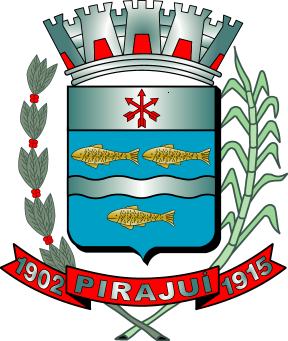 